Rutine for å sove i barnehage Barnehagen skal planlegges og drives slik at den dekker ulike behov for aktivitet og hvile. Barnehagen bør ha rom for rolige aktiviteter og hvile; dette er spesielt viktig for virksomheter som tar imot barn under 3 år. (Jfr. Veileder til forskrift om miljørettet helsevern i barnehager og skole) 
Soving i barnehagen skal kjennes trygt og godt for barnet og foreldrene. Denne prosedyren skal sikre at det ikke oppstår farlige situasjoner når barnet sover i Valheim barnehage.Hvor: Ved Valheim barnehage sover alle barn i egne private vogner ute, under beskyttet område i nær tilknytning til hjemområder.
Hvorfor:Barna skal erfare gode rutiner for soving. Å sove på tilrettelagt område i egne vogner og i frisk luft, mener vi skaper trygge, helsefremmende rammer for barnet. Denne soveløsningen som barnehagen har valgt, vil erfaringsmessig gi alle barna et godt sovemønster og god sovehygiene. Samtidig ivaretar vi barns sikkerhet på en tilfredsstillende måte. Dersom det ikke er forhold ved barnets helse som tilsier det, vil barn som skal sove i barnehagen sove ute i sin egen private vogn.Hvordan: Når barna starter ved Valheim barnehage, gjennomføres det startsamtale med foreldre i regi av pedagogisk leder på barnets hjemområde. I samtalen gjennomgås barnas soverutiner i hjemmet og pedagogisk leder informerer om hvordan soverutiner ivaretas i barnehagen. Pedagogisk leder drøfter med foreldre, hvordan søvnmønster gradvis kan justeres inn mot barnehagens rammer for soving. 

I barnehagen er sovetid etter lunsj måltid, vanligvis mellom kl. 12:00 – 14:00. De aller minste barna kan ha behov for flere soveøkter, spesielt i startfasen. 

Noen barn kan oppleve sovesituasjonen som vanskelig i begynnelsen, barnet skal sove i nye omgivelser. Barnet vil ha god oppfølging av voksne som vil gi barnet omsorg og nærhet i barnehagens sovesituasjon, både i tilvenningsfasen og ellers.  

En tett, god dialog mellom hjem og barnehage er viktig for samarbeidet, og til barns beste. Det er derfor av stor betydning at barnehage og foreldre utveksler og oppdaterer hverandre daglig om det som vedrører barnet. Det føres daglig sovelister der barna kan innhente opplysninger om barnets sovetid.
I Valheim barnehage er vi svært opptatt av barnas sikkerhet i alle situasjoner, herunder også sovesituasjonen. Barnehagen gjennomfører risikokartlegging og har utarbeidet rutiner for sikkerhet. Jf. Forskrift om miljørettet helsevern i barnehager og skoler og Miljø og Helse i barnehager, Veileder til forskriftTilsyn:Barna sover med en sovevakt til stede. Sovevakten er en ansatt som er godt kjent med barna og barnehagens rutiner for soving. Sovevakt har godkjent førstehjelpskursSovende barn sjekkes med jevne mellomromSovevakt har ansvar for at barna har gode soveforhold mtp. temperatur, luft og trygghet. Sikkerhet og hygiene:Sikkerhetssjekk av soveplass/soveutstyr:Barna har fått ny bleie, og har barnets hender og ansikt er vasket før de legger seg.Dersom barn sover inne skal det være en sovevakt til stede som sjekker med jevne mellomrom. Dersom barn har nedsatt almenntilstand skal foreldre kontaktes. FHI sine retningslinjer følges. Når må barn være hjemme fra barnehagenDersom kaldere enn -10 °c bør barn sove innendørs. NHI små barn og kuldeForeldre har ansvar for at vognen barnet sover i, er i god stand (bremser, hjul, sovepose, seler, myggnetting og ingen fuktskader) EvakueringDet evakueres til oppstillingsplass på parkeringsplass. 
Revisjon: Rutinen revideres årlig i forbindelse med revisjon av barnehagens internkontroll.  En revisjon innbefatter en gjennomgang av avviksmeldinger, ny risikovurdering og evt. justering av rutinen. Avvik;Dersom denne rutinen ikke gjennomføres, gjennomføres på uhensiktsmessig måte, eller en på annen måte registrerer avvik, skal nærmeste overordnede varsles og avvik legges inn i og registreres i BK kvalitet Vedlegg skjema-Instruks sovevaktSignaturliste – rutiner for soving i Valheim barnehage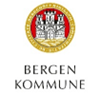 Dokumentet skal leses og signeres for, hvert halvt år av alle ansatteVår 2024Sjekkliste for barn som sover i vognSigner hver dag når alle vogner er sjekket Denne sjekklisten skal brukes hver gang barn skal sove i barnehagen. Foresatte har ansvar for at vognen er i god stand. Dersom ansatte oppdager at den ikke er det, skal foresatte få beskjed slik at de kan utbedre den.                   
 Avvik skjema for vogner som brukes til soving i barnehagen Barnets navn: __________________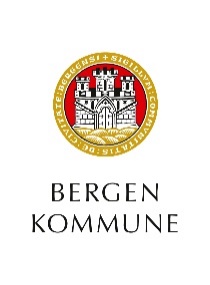  Registrering på kontinuerlig sjekk av barn som sover Hjemområde:   _______________________Dato:_______________________Dok.Type: HMS-VeiledningSOVING I BARNEHAGENSjekke vognenes bremser, hjul, sovepose, myggnetting, seler og at det ikke ligger matrester i vognen.Sikre at ikke barnet kan komme seg løs og falle ut av vognenTa kontinuerlige runder å sjekke oppi hver vogn at ikke barnet har kastet opp, blitt stukket av et insekt eller bli angrepet av et smådyr.Påse at alle vogner har myggnetting på seg. Sikre at ikke vognen kan trille/forflytte segSikre at vognen ikke kan velte.Vær til stede ved vognene til enhver tid.Ta med trådløs telefon slik at en kan oppnå kontakt med andre uten å forlate vognene.Forlat ikke vognen dersom det fremdeles ligger barn å sover i den.DatoJeg har lest og gjort med kjent med dokumentet «rutiner for soving» Signatur Uke:MandagTirsdagOnsdagTorsdagFredagSelen er ordentlig festet og alle selene er tilgjengeligDet er ingen snorfellerVognen er regulert til barnets størrelseVognen står stabilt (ingen punkterte hjul, eller hjul som lett løsnerDet er ingen fukt/mugg i vognenDet er ingen matrester i vognenAlle smokker er intakt DatoAvvikBeskjed til foreldre gitt avForeldres underskrift på mottatt beskjedDato og foreldres underskrift når utbedret Barnets navnKlokkeslett barnet ble sjekketKlokkeslett barnet ble sjekketKlokkeslett barnet ble sjekketKlokkeslett barnet ble sjekketKlokkeslett barnet ble sjekketKlokkeslett barnet ble sjekketKlokkeslett barnet ble sjekketKlokkeslett barnet ble sjekketKlokkeslett barnet ble sjekketKlokkeslett barnet ble sjekketKlokkeslett barnet ble sjekketKlokkeslett barnet ble sjekketKlokkeslett barnet ble sjekketKlokkeslett barnet ble sjekketKlokkeslett barnet ble sjekketAnsatt som sjekket  Ansatt som sjekket  